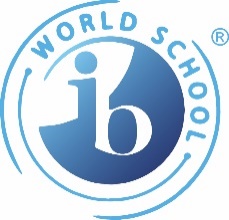 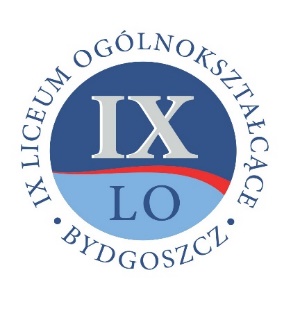 „Gdyby ludzie czytali te same książki, żyliby w tym samym świecie, tymczasem żyją w innych” 					O. Tokarczuk Powiatowy Konkurs Recytatorski 
Twórczości Polskich NoblistekCele: - poznanie sylwetek i twórczości polskich noblistek: Wisławy Szymborskiej i Olgi Tokarczuk- rozwijanie uzdolnień recytatorskich,- kształtowanie umiejętności świadomego odbioru dzieł literackich,- kształtowanie wrażliwości na piękno ojczystego języka, Regulamin konkursu:Organizatorem Konkursu są nauczyciele j. polskiego IX Liceum Ogólnokształcącego im. T. Nowakowskiego w Bydgoszczy.Konkurs adresowany jest do wszystkich uczniów szkół podstawowych oraz szkół ponadgimnazjalnych i ponadpodstawowych województwa kujawsko-pomorskiego.Warunkiem uczestnictwa w Konkursie jest zaprezentowanie wybranego fragmentu prozy Olgi Tokarczuk lub poezji Wisławy Szymborskiej. Uczeń może startować tylko w jednej kategorii: proza lub poezja. Prosimy o uwzględnienie następujących wymogów formalnych dla poszczególnych kategorii wiekowych:Uczniowie kl. IV – VI szkół podstawowych:- Prezentacja fragmentu prozy Olgi Tokarczuk powinna trwać od 2 do 4 minut. - Wybrany wiersz nie powinien być krótszy niż 20 wersów.Uczniowie kl. VII – VIII szkół podstawowych:-  prezentacja wybranego fragmentu prozy Olgi Tokarczuk powinna trwać od 3 do 5 minut, - wybrany wiersz nie powinien być krótszy niż 25  wersów.Uczniowie szkół ponadpodstawowych i ponadgimnazjalnych:-  prezentacja wybranego fragmentu prozy Olgi Tokarczuk powinna trwać od 4 do 6 minut, - wybrany wiersz nie powinien być krótszy niż 30  wersów.Kryteria oceny: dobór repertuaru,interpretacja i rozumienie utworu, wyrażanie myśli zawartych w słowie,technika żywego słowa, umiejętności interpretacji głosowej, dykcja. Chęć udziału w konkursie należy zgłosić organizatorom do dnia 4 marca 2020r., dostarczając listę (zawierającą następujące informacje: imię i nazwisko, klasa, typ szkoły, tytuł utworu, z którego wybrano fragment do recytacji) do sekretariatu szkoły osobiście, pocztą tradycyjną lub faksem na nr 52 361 08 95, bądź też przesyłając zgłoszenie na adres mailowy: ewa@alfa.pl. Wszelkich dodatkowych informacji udziela Ewa Żukowska-Ciecierska tel. 604 839 880. Finał Konkursu odbędzie się 18 marca 2020r. (środa) o godz. 16.00 w siedzibie IX Liceum Ogólnokształcącego w Bydgoszczy, ul. Z. Nałkowskiej 9. 
Prosimy o przyniesienie kopii wybranych do recytacji fragmentów. OŚWIADCZENIE O WYRAŻENIU ZGODY NA UDZIAŁW Powiatowym Konkursie Recytatorskim Twórczości Polskich Noblistek I PRZETWARZANIE DANYCH OSOBOWYCH ORAZ POTWIERDZENIE ZAPOZNANIA SIĘ Z REGULAMINEM I AKCEPTACJA JEGO ZAPISÓWJa, rodzic/opiekun prawny ucznia    …………………………….............................................................................................................................., Imię, nazwisko uczestnika konkursu ur. ..................................................................... w ............................................. ucznia klasy ............. Szkoły ...........................................................................……………………… 
w ………........................................................................... , niżej podpisany oświadczam, że wyrażam zgodę na udział mojego dziecka w Powiatowym Konkursie Recytatorskim Twórczości Polskich Noblistek oraz przetwarzanie danych osobowych, w tym umieszczenie ich na stronie internetowej wraz z podaniem imienia, nazwiska i nazwy szkoły, do której uczęszcza uczestnik/uczestniczka konkursu. Jednocześnie wyrażam zgodę na publikację wizerunku mojego dziecka na potrzeby dokumentacji i celów promocyjnych konkursu. Oświadczam ponadto, iż przyjmuję do wiadomości, że: 1) dane osobowe będą przetwarzane wyłącznie na potrzeby ww. konkursu, 2) dane osobowe mogą zostać udostępnione w celach związanych z konkursem, a w szczególności na pracy konkursowej oraz na liście laureatów i finalistów konkursu 3) podanie danych jest dobrowolne, 4) mam prawo dostępu do treści danych oraz ich sprostowania, usunięcia, ograniczenia przetwarzania, wniesienia sprzeciwu wobec ich przetwarzania, 5) potwierdzam zapoznanie się z Regulaminem Powiatowego Konkursu Recytatorskiego Twórczości Polskich Noblistek organizowanego przez IX Liceum Ogólnokształcące im. T. Nowakowskiego z Oddziałami Dwujęzycznymi w Bydgoszczy oraz akceptuję jego zapisy. ........................................ 					............................................... (data) 									    podpis składającego oświadczenie* * - oświadczenie podpisuje czytelnie uczestnik, jeżeli jest pełnoletni lub rodzic (opiekun prawny) nieletniego uczestnik